Зачем нужны прививки перед поступлением в садик?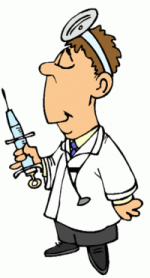 Рано или поздно, мы сталкиваемся с необходимостью отдать ребенка в детский садик. И дело здесь не только в том, что маме хочется или нужно начать работать, но и в том, что ребенку пора начинать общаться с другими детьми, чтобы приобрести навыки взаимодействия с себе подобными.Поступление в садик это не только первый выход ребенка в общество. Это еще и столкновение со всем многообразием микробов и вирусов, которые окружают человека. В этом смысле, поступление в садик, по сути, представляет собой боцманский способ обучения плаванию. Поскольку "Плавать" иммунная система учится не сразу, процесс обучения дает сбои, и ребенок начинает часто болеть.Если не воспринимать прививки как нечто, нужное исключительно детсадовским медсестрам и зав.поликлиникой, то вакцины могут сослужить неплохую службу, заранее обучив иммунитет ребенка навыкам "плавания" в микромире.Обязательные прививки, входящие в календари вакцинации стран СНГ, защищают от самых тяжелых и смертельных инфекций – туберкулеза, дифтерии, столбняка, коклюша и др., однако в силу разных причин в календарь пока не входят вакцины, которые бы облегчить жизнь ребенка при поступлении в садик.Итак, какие из дополнительных прививок можно сделать с тем, чтобы лучше подготовить организм малыша к столкновению с самыми распространенными микробами?Календарь дополнительных прививок при подготовке ребенка к садикуКомментарии. Этот ориентировочный календарь составлен с учетом того, что вопрос о подготовке ребенка к садику встает незадолго до момента начала посещения, поэтому прививки должны быть сделаны в сжатые сроки. В то же время, данный календарь учитывает и то, что выработка иммунитета после прививок занимает некоторое время, а значит, некоторые прививки должны быть сделаны уже к моменту прихода в садик.Описания инфекций и прививок против нихХИБ-инфекцияГемофильная палочка типа b (Haemophilus influenzae тип b, ХИБ) в силу особенностей развития иммунной системы ребенка представляет опасность для детей в возрасте до 5 лет. Является второй по значимости после менингококков причиной бактериальных менингитов у детей в возрасте до 5 лет, около 25% пневмоний (воспаление легких), до трети всех случаев ОРЗ, часть бронхитов, отитов и других заболеваний.Основная опасность состоит в том, что носителями гемофильной палочки являются до 40% детей, посещающих детские садики. С учетом этого, а также способности микроба передаваться не только воздушно-капельным, но и контактным путем (со слюной, через игрушки), для детей, начинающих посещать детские садик, гемофильная палочка представляет особую опасность.Как показало многократное снижение частоты ОРЗ и уровня носительства ХИБ в результате вакцинации в организованных детских коллективах, гемофильная инфекция, по сути, является основной причиной ОРЗ у детей, посещающих детские садики.Прививка обладает практически 100% эффективностью и защищает ребенка на протяжении всего периода восприимчивости к ХИБ-инфекции, то есть до 5 лет.Переносится прививка легко – побочные реакции имеют место не более, чем у 5-7% привитых и в основном выражены покраснением и небольшим уплотнением в месте введения вакцины. Температурные реакции не характерны и встречаются редко.Прививку можно делать с возраста 3 месяцев, при этом полная схема вакцинации аналогична таковой для АКДС и состоит из 4-х прививок. Преимуществом полной вакцинации является возможность защитить ребенка на период максимального риска ХИБ-менингита – на возраст 6-12 мес. При возрасте ребенка свыше 12 месяцев показана всего одна прививка ХИБ-вакциной. Вакцинацию против ХИБ-инфекции можно сочетать с другими калВозрастПрививкиПримечаниеЗа 2 мес.(за 2 мес. до начала посещения садика)-Гемофильная инфекция-Менингококковая инфекция*с возраста 18 мес., однократно. В условиях неблагоприятной эпидобстановки – с 6 мес., двукратно с интервалом в 3 мес.За 1 мес.-Пневмококковая инфекцияс 2 лет, однократноЕжегодно, в сентябре-октябре-Грипп